Note:  All evaluation documents and feedback to candidate should be kept by the University Supervisor.  Signatures are required by all parties on all forms.  University Supervisor turns in to the Education Department the consensus Final Evaluation and three Dispositions Assessment evaluations – the Cooperating Teacher evaluation, the University Supervisor evaluation, and the consensus evaluation.      Music Internship Minimum Activity Chart  (US=University Supervisor, CT=Cooperating Teacher)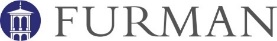    Music Internship Minimum Activity Chart  (US=University Supervisor, CT=Cooperating Teacher)   Music Internship Minimum Activity Chart  (US=University Supervisor, CT=Cooperating Teacher)   Music Internship Minimum Activity Chart  (US=University Supervisor, CT=Cooperating Teacher)   Music Internship Minimum Activity Chart  (US=University Supervisor, CT=Cooperating Teacher)   Music Internship Minimum Activity Chart  (US=University Supervisor, CT=Cooperating Teacher)Minimum Required ActivityTimelineWho  RequirementUS Initial/ Date 1Protocol VisitUS, CT, Candidate Calendars, timelines, expectations conversation 2Weekly Cooperating Teacher Evaluation CTEvaluation throughout the internship using the Weekly Cooperating Teacher Evaluation Form.  3US Unannounced Lesson Observation (formative)US Evaluation using Lesson Observation Formative Evaluation & Feedback Form4aUS Lesson Pre-conferencePOP cycle- 4a, b, c to occur within 2 week time frameUS meets with candidate after receiving lesson plan  Pre Conference Form for Lesson Observations completed.4bUS Lesson ObservationPOP cycle- 4a, b, c to occur within 2 week time frameUS observes candidateContinue evaluation using Lesson Observation Formative Evaluation & Feedback Form4cUS Lesson Post-conferencePOP cycle- 4a, b, c to occur within 2 week time frameUS, candidate, CT meeting/ conferencePost Conference Form for Lesson Observations completed.5CT Announced Lesson Observation CTComplete Lesson Observation Formative Evaluation & Feedback Form6Midterm Conference US, CT, Candidate Midterm/Final SCTS Form completed by US taking into account CT lesson observations, other assignments & reflections, CT weekly evaluations, and dispositions to date.  Feedback from SCTS 4.0 rubric and dispositions is shared with the candidate.  Candidate will write a Midterm Conference reflection within 7 days of conference to provide evidence for any indicators that are found to be “Not Observable.” 7Candidate’s Professionalism Self-AssessmentCandidate, USADEPT/Professionalism Self-Assessment8aCT Lesson Pre-conferencePOP cycle- 8a, b, c to occur within 2 week time frameCT meets with candidate after receiving lesson plan  Pre Conference Form for Lesson Observations completed.8bCT Lesson ObservationPOP cycle- 8a, b, c to occur within 2 week time frameCT observes candidateContinue evaluation using Lesson Observation Formative Evaluation & Feedback Form8cCT Lesson Post-conferencePOP cycle- 8a, b, c to occur within 2 week time frameCT, candidate, US meeting/ conferencePost Conference Form for Lesson Observations completed.Minimum Required ActivityTimelineWho Participates RequirementUS Initial/ Date 9US Unannounced Lesson Observation US Evaluation using Lesson Observation Formative Evaluation & Feedback Form10US Invitation Lesson Observation US Evaluation using Lesson Observation Formative Evaluation & Feedback Form11Final Conference US, CT, CandidateMidterm/Final SCTS Form final evaluation with scores completed by US taking into account his/her & CT lesson observations, other assignments & reflections, CT weekly evaluations (fall only candidates),  and dispositions and use of technology evidence.  US and CT complete independent Dispositions Assessment (DA) evaluation, and a consensus evaluation that is shared with the candidate.   Conference takes place with candidate.